Area Glenny Wood Campsite – overview Date risk Assessment undertaken April 2021 Reviewed and Completed by P R WoolcockNext review date – Spring 2022The Leader in charge to review the risk assessment, amend and list any specific hazards that are not covered by the Activity Risk Assessment to meet the needs of their section. As part of this review the Area / Activity Factsheet should be used as a guide and followed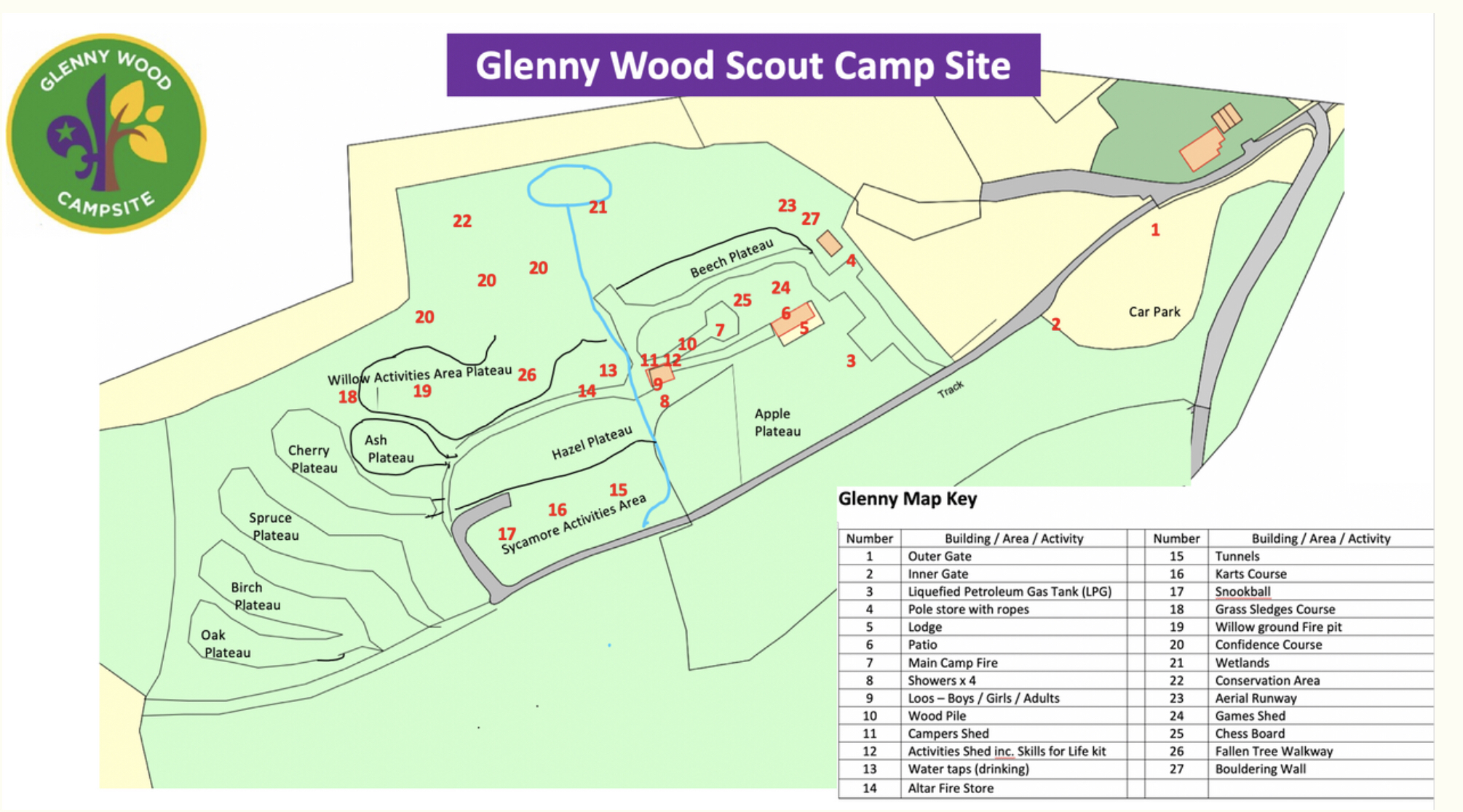 What hazard have you identified?What are the risks from it?Who is at risk? How are the risks already controlled?What extra controls are needed?What has changed that needs to be thought about and controlled?Main gate and the security of   the siteStrangers on site could cause problemsSite usersKeep the gate closed when on site and locked at night to discourage unauthorised access,Wetlands areaDrowningInjuriesSite usersWetlands area is out of bounds unless a leader supervised activity is taking place in this area.Cars and other site trafficAccidents caused by vehicles- injurySite usersSpeed warning signs on site keep below the 10 MPH SPEED LIMIT.Cars to be parked in car park and only in the camping / play areas at the beginning and end of the camps, unless making a delivery (shopping etc).Instruct children and adults of potential hazard.Severe Winds – could cause Trees to fall or branches to break Severe injury / death due to falling trees / branches Site usersProfessional Tree survey carried out annually and recommendations implemented as necessary. Monthly tree walk inspection undertaken by Glenny team member. Be aware of potential hazards when camping near treesWinds at 32 mph or above consideration must be given by site user to leave the site for safety reasons. See Woodland Management – Windy conditions statement – https://glennywood.org.uk/woodland.html Excess rain/muddy conditionsCuts, sprains, breaksSite usersBrief on dangers of slipping in muddy conditions.  Apply First Aid as appropriate.Uneven terrain through the campsite, woods & pathsPhysical injury from trips, falls, etc.Site usersBrief on dangers of tripping/falling as necessary.  Remember Bluebell plants individuals should avoid walking on them as they are very slippery and will badly damage the plants Adequate Leader supervisionUnseen logs / tree trunks or other obstruction on the ground covered by bracken / other cover.Physical injury from trips, falls, etc.Site usersMake those in your party aware of potential hidden hazards. Brief on dangers of tripping/falling as necessary.  Give First Aid immediatelyArchery – if on site Missiles causing injurySite usersAll users briefed and must follow Leader/Instructor directions. A separate RA must be completedStanding on uneven / slippery wood in the wood pileInjuries by sharp objects and/or trips, falls etc.Site usersAll persons entering the wood pile area must wear suitable footwear. Only site wood to be used NO pallet wood allowed on site  Camp fire areas – open fireEmbers entering eye / burnsSite usersAll persons using the area must be supervised at all timesSpectators to be kept away from the fire – use seating area providedFires to be kept a reasonable sizeNo accelerants to be used to light the fireEnsure metal fire bucket provided is full of water.Fire lighting, Campsite cooking areas, altar fires only.Fire risk to surrounds, burns, scalds etc.Site usersAltar fires are kept in the storage area just up from the loos. Altar fires are to be used in all areas at Glenny. There are two fixed altar fires on the patio. Ground fires are allowed in the main campfire area and on Willow. Please keep to the fire pit areas only.Fires must not be left unattended and all areas must be clear before leaving site and COLD ashes removed.  Groups to ensure buckets of water are situated in the fire cooking area.Uncontrolled fire of hedges/woodFire risk to surrounds and othersSite usersInform others by shouting, FIRE.  Dial 999 and ring Fire Service and inform  the Glenny team on – 01275562102Electrical equipment throughout the site Electrocution Site usersAny generators used by site users must be subject to their own risk assessment, secure and not cause noise or inconvenience to other users.No electric power cables can be used on site from the site buildings electrical supply without Glenny team agreement Tree SwingsFalls resulting in injuriesSite usersTree swings are forbidden.Confidence courseFalls resulting in injuriesSite usersLeaders shall be conversant with the equipment and supervise the activity at all times.  See separate factsheet and risk assessment.WetlandsDrowningSite usersLeader to make this area out of boundsWhen in use supervision at all timesSee separate draft Risk AssessmentSite provided activitiesInjuries with those participating or watching the activitiesSite usersSee separate risk assessment and guidelines for users. Any spectators must keep out of the way of the activity and with the agreement of the Leader in charge.Using Glenny Wood LodgePhysical harmUsersUse the Glenny Wood Lodge Risk Assessment form and undertake your own review and brief users.